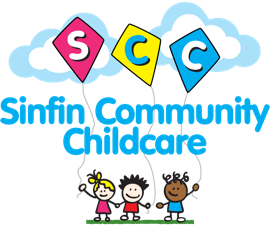 Holiday Club Booking Form – Summer 2O2ODear Parents/Carers,As it currently stands, Government legislation states that Holiday Clubs are not allowed to open.  However, we are confident that this will change over the next couple of weeks and are planning as normal to operate throughout the school Summer Holidays.  We need to stress that places are limited and you must book early to avoid disappointment. Should the sanctions not be lifted to enable us to open, we will inform you ASAP and return any payments made. Please return all completed booking forms by email or by post to angela@sccnursery.co.uk or Sinfin Community Childcare, Sheridan Street, Sinfin, Derby DE24 9HG as Swallowdale site is still currently closed until the holiday. We would also like to take this opportunity to remind all parents/ carers that payment is required prior to starting or on the child’s first day of careAt Sinfin Community Childcare we take safety very seriously, all our settings now have Coronavirus policies and procedures in place, as per Government Guidance.  We ask all families to respect social distancing when arriving at holiday club for drop off and collection and therefor ask all parents/carers to use the main door to the setting and not to enter the building. A member of staff will welcome you and escort your child into the setting.In order to protect all of our children, staff and parents we now have full Coronavirus policies and procedures in place.  This will be shared with you in full before the start of the Holiday Club once the guidance has been updated.Children will be encouraged and supported throughout the day to ensure good hygiene routines are adhered to whilst at the setting. Staff will be safely cleaning and disinfecting frequently touched surfaces and used areas throughout the day.Due to the Covid 19 restrictions, unfortunately holiday club will not be offering the option of any off-site trips at this present time, however if restrictions are lifted we will consult with parents accordingly. There will of course, still be a variety of different activities available for your child to enjoy. If you require holiday care for your child/ren, please fill in the booking form below by ticking the sessions you require and returning it as soon as possible.Child’s Full Name ______________________________       Child’s Date of Birth ______________________________Parents Name ______________________________            Parents Contact Number ___________________________Parents Contact Email Address ______________________________Please note: If you are new to our holiday club then you will need to complete a registration form.BOOKING FORMFOR OFFICE USE ONLYBooking received: ____________________________Confirmed booking with parent: ____________________________AM SESSION7-3O-1pm£2O.OOIncluding Breakfast and LunchPM SESSION1.OO-6.OO£18.OOIncluding TeaSHORT DAY9.OO-3.OO£25.OOIncluding LunchMIDDLE DAY8.3O- 5.OO£25.OOIncluding Lunchand TeaFULL DAY 7.3O-6.OO£32.OOIncluding ALL MEALSWeek 1 commencing2O/7/2O2OAM SESSION7.3O-1pm£2O.OOPM SESSION1.OO-6.OO£18.OOSHORT DAY9.OO-3.OO£2O.OOMIDDLE DAY8.3O- 5.OO£25.OOFULL DAY 7.3O-6.OO£32.OOMonday 20th July Tuesday 21stWednesday 22nd Thursday 23rd Friday 24th Week 2 commencing27/7/2O2OAM SESSION7.3O-1pm£2O.OOPM SESSION1.OO-6.OO£18.OOSHORT DAY9.OO-3.OO£2O.OOMIDDLE DAY8.3O- 5.OO£25.OOFULL DAY 7.3O-6.OO£32.OOMonday 27th JulyTuesday 28th Wednesday 29th Thursday 30th Friday 31st Week 3 commencing3/8/2O2OAM SESSION7.3O-1pm£2O.OOPM SESSION1.OO-6.OO£18.OOSHORT DAY9.OO-3.OO£2O.OOMIDDLE DAY8.3O- 5.OO£25.OOFULL DAY 7.3O-6.OO£32.OOMonday 3rd AugustTuesday 4th Wednesday 5th Thursday 6th Friday 7th Week 4 commencing1O/8/2O2OAM SESSION7.3O-1pm£2O.OOPM SESSION1.OO-6.OO£18.OOSHORT DAY9.OO-3.OO£2O.OOMIDDLE DAY8.3O- 5.OO£25.OOFULL DAY 7.3O-6.OO£32.OOMonday 10th AugustTuesday 11th Wednesday 12th Thursday 13th Friday 14th Week 5 commencing17/8/2020AM SESSION7.3O-1pm£2O.OOPM SESSION1.OO-6.OO£18.OOSHORT DAY9.OO-3.OO£2O.OOMIDDLE DAY8.3O- 5.OO£25.OOFULL DAY 7.3O-6.OO£32.OOMonday 17th AugustTuesday 18th Wednesday 19th Thursday 20th Friday 21st Week 6 commencing24/8/2O2OAM SESSION7.3O-1pm£2O.OOPM SESSION1.OO-6.OO£18.OOSHORT DAY9.OO-3.OO£2O.OOMIDDLE DAY8.3O- 5.OO£25.OOFULL DAY 7.3O-6.OO£32.OOMonday 24th AugustTuesday 25th Wednesday 26th Thursday 27th Friday 28th Week 7 commencing31/8/2O2OAM SESSION7.3O-1pm£2O.OOPM SESSION1.OO-6.OO£18.OOSHORT DAY9.OO-3.OO£2O.OOMIDDLE DAY8.3O- 5.OO£25.OOFULL DAY 7.3O-6.OO£32.OOMonday 31st CLOSED FOR BANK HOLIDAYCLOSED FOR BANK HOLIDAYCLOSED FOR BANK HOLIDAYCLOSED FOR BANK HOLIDAYCLOSED FOR BANK HOLIDAYTuesday 1st SeptWednesday 2nd (School Term Starts)Thursday 3rd Friday 4th 